NORTE Y SUR DE EUROPA		                                                                                                            15 DÍAS / 13 NOCHES								 LONDRES, BRUJAS, PARIS, LUXEMBURGO, VALLE DEL RIN, FRANKFURT, HEIDELBERG, SELVA NEGRA, ZÚRICH, LUCERNA, VADUZ, INNSBRUCK, PADUA, VENECIA, FLORENCIA, ASÍS, ROMA.SALIDAS 2024:
 14 DE JUNIO
19 DE JULIO
20 Y 27 DE SEPTIEMBRE

*Nota: en estas fechas no hay Audiencia Papal
NOTA: El itinerario puede tener modificaciones aun estando en destino.ITINERARIODIA 01		MÉXICO – LONDRES Presentarse en la terminal No. 1 del aeropuerto internacional Benito Juárez de la ciudad de México, para abordar el vuelo con destino a la ciudad de Londres. Noche a bordo.DIA 02	LONDRES Llegada al aeropuerto internacional de Londres (Heathrow o Gatwick). Recepción por parte de un asistente que le esperará en el aeropuerto para darle el traslado al hotel. Alojamiento.DIA 03	LONDRES Desayuno. Recorrido por la ciudad, conociendo lugares como Hyde Park, Kensington, Piccadilly Circus, Regent St., Oxford St. y el Parlamento con su famoso Big Ben. En el Palacio de Buckingham (si se realiza y/o el clima lo permite) asistiremos al famoso cambio de la Guardia Real. Veremos también diferentes puentes de la ciudad y la Abadía de Westminster. Tarde libre. Les recomendaremos la excursión opcional al impresionante Castillo de Windsor, residencia real desde el siglo XI. También conoceremos la Capilla de San Jorge, uno de los mausoleos más imponentes del viejo continente. Regreso a Londres. Alojamiento.DIA 04	LONDRES – BRUJAS – PARÍS Desayuno y salida hacia el puerto de Dover para embarcar en el ferry y después de 75 minutos de travesía llegar al puerto de Calais. Desembarque y continuación a Brujas. Tiempo libre para caminar y disfrutar de su encanto recorriendo el antiguo y nuevo Ayuntamiento, la Basílica de la Santa Sangre, la Catedral de El Salvador, el Lago del Amor, el canal que la rodea y muchos rincones que harán de este lugar un sitio para la memoria. Más tarde proseguiremos hasta París. Llegada y alojamiento. **Por motivos operativos se puede modificar la ruta omitiendo la ciudad de Brujas, para realizar un cruce adecuado entre Reino Unido y Francia**DIA 05 	PARÍS Después del desayuno saldremos a recorrer la “Ciudad del Amor”, pasando por la Avenida de los Campos Elíseos, la Plaza de la Concordia, el Arco del Triunfo, la Asamblea Nacional, la Ópera, el Museo del Louvre, los Inválidos, el Campo de Marte, la Torre Eiffel, etc. Por la tarde, excursión opcional a Montmartre, conocido como el “Barrio de los Pintores”. Sus callejuelas albergan desde cabarets hasta la Basílica del Sagrado Corazón de Jesús. Realizaremos un paseo por el Barrio Latino. Este barrio debe su nombre a la época medieval, cuando los estudiantes utilizaban el latín para comunicarse. Tendremos una vista de la Catedral de Notre Dame. Por la noche, excursión opcional para navegar en un crucero por el río Sena, continuando con un recorrido de París iluminado. Disfrutaremos de la iluminación de sus monumentos: el Ayuntamiento, los Inválidos, el Arco del Triunfo, la Ópera, la Torre Eiffel y los Campos Elíseos, entre otros. Realmente un espectáculo inolvidable. Alojamiento.DIA 06	PARÍS Después del desayuno recomendaremos la excursión opcional al Palacio de Versalles. Visita interior de los aposentos reales (con entrada preferente), donde el guía nos relatará la historia, anécdotas y curiosidades de la vida monárquica del lugar. Descubriremos los espectaculares Jardines de Palacio. Regreso a París. Tarde libre. Por la noche, excursión opcional al icónico Moulin Rouge. Alojamiento.DIA 07	PARÍS – LUXEMBURGO – VALLE DEL RIN – FRANFURT Desayuno. Salida atravesando la región del Gran Este de Francia llegaremos a Luxemburgo, uno de los estados más pequeños de Europa, cuya capital se encuentra ubicada sobre un peñón. Tiempo libre y salida hacia Alemania. Continuaremos nuestro recorrido por el Valle del Rin, donde apreciaremos imponentes castillos germanos, así como la simbólica Roca de Loreley. Llegada a la ciudad de Frankfurt. Alojamiento.DIA 08	FRANKFURT – HEIDELBERG – SELVA NEGRA - ZÚRICH Desayuno. Salida hacia Heidelberg donde dispondremos de tiempo libre. Viajaremos hacia el corazón de la Selva Negra, el Titisee. Tiempo libre. Continuaremos hasta las Cataratas del Rin, el mayor salto de agua de Europa central. Realizaremos una parada en un enclave natural. Llegada a Zúrich, capital financiera de Suiza. Alojamiento.DIA 09	ZÚRICH – LUCERNA – VADUZ – INNSBRUCK
Desayuno. Salida hacia Lucerna situada a orillas del Lago de los Cuatro Cantones. Podremos realizar la excursión opcional al Monte Titlis, ascendiendo en teleférico a los Alpes suizos. Saldremos bordeando los Alpes hacia Vaduz, capital del principado de Liechtenstein. Tras una breve parada, salida hacia la ciudad de Innsbruck. Alojamiento.DIA 10		INNSBRUCK – PADUA – VENECIA Desayuno. Tiempo libre. Recomendaremos la visita opcional de la ciudad, recorriendo el Tejadillo de Oro, Maria Theresien Strasse, la Columna de Santa Ana, etc. Conoceremos también un pintoresco pueblito de los Alpes tiroleses. Salida en dirección al paso alpino de Brenner, hasta llegar a Padua, ciudad conocida por San Antonio. Tiempo libre para visitar su Basílica. Continuación hacia Venecia, llegada y Alojamiento.DIA 11		VENECIA – FLORENCIA Desayuno y visita de la ciudad. Recorreremos el Puente de los Suspiros y la Plaza de San Marcos, con su incomparable escenario donde destaca la Basílica. Tiempo libre. Para los que gusten, organizaremos una serenata musical en góndolas (opcional). Más tarde, salida hacia la autopista para atravesar los Apeninos y llegar a la ciudad de Florencia. Alojamiento.DIA 12		FLORENCIA – ASÍS – ROMA Desayuno. Visita a pie para recorrer la Plaza de San Marcos, la Galería de la Academia y el Mercado de la Paja. Contemplaremos la Catedral de Santa María del Fiore y su inconfundible Campanario de Giotto. Disfrutaremos del Baptisterio y sus Puertas del Paraíso. Nos asomaremos al conocido Ponte Vecchio y llegaremos hasta la Plaza de la Santa Croce para admirar la Basílica. Continuación hacia Asís, ciudad amurallada donde dispondremos de tiempo libre para visitar la Basílica de San Francisco antes de proseguir nuestro viaje hacia Roma. Llegada. Por la tarde-noche les propondremos la excursión opcional a la Roma Barroca. Llegada en autobús al Muro Aureliano del siglo III para iniciar un paseo a pie hasta la Fontana di Trevi. Descubriremos el Panteón de Agripa y la histórica Plaza Navona, con tiempo libre para cenar. Alojamiento.DIA 13		ROMA “AUDIENCIA PAPAL”Desayuno. Después realizaremos la visita de la ciudad. Admiraremos la inconfundible figura del Anfiteatro Flavio, más conocido como “El Coliseo”. Pasaremos también por el Circo Máximo y la Basílica patriarcal Santa María la Mayor. A continuación, atravesando el río Tíber, llegaremos al Vaticano para asistir a la Audiencia del Santo Padre (siempre que se celebre). Les propondremos la excursión opcional al Estado más pequeño del mundo con apenas 44 hectáreas, pero con un enorme patrimonio cultural. Esta visita nos llevará por los Museos Vaticanos (con entrada preferente) hasta llegar a la Capilla Sixtina. Admiraremos la Bóveda y El Juicio Final de Miguel Ángel. Continuaremos hacia la Basílica de San Pedro donde nos recibirá Miguel Ángel con La Piedad y el maestro Bernini con su famoso Baldaquino en el Altar Mayor, protegido por la Cúpula de Miguel Ángel. Tarde libre. Alojamiento.DIA 14		ROMA Desayuno. Día libre. Les recomendaremos la excursión opcional de día completo a Pompeya y Napoles. Saldremos de Roma por la autopista del Sol y cruzaremos la fértil área conocida como Castelli Romani, que está salpicada de pintorescas villas medievales. Pasaremos cerca de la Abadía de Montecassino, un espectacular monasterio benedictino ubicado en la cima de la colina hasta llegar a la región Campania. Bordearemos el Vesubio para llegar a Pompeya y entrar a visitar las ruinas de esta ciudad que fue sepultada por las cenizas del volcán Vesubio en su erupción en el año 79 del siglo I. La recuperación de esta ciudad nos permite imaginar la grandeza de esta cultura. Finalizaremos el recorrido en el yacimiento arqueológico de Pompeya, donde disfrutaremos de un almuerzo incluido en la excursión, típico de la cocina mediterránea del sur de Italia. A continuación, iremos al centro histórico de Nápoles para realizar la visita panorámica de la ciudad, que nos presentará los grandes atractivos de la capital del sur, tercera ciudad de Italia que por su estratégica situación geográfica y que fue lugar de asentamiento de los diferentes pueblos que dominaron parcial o totalmente el Mediterráneo. Tiempo libre hasta la hora de reunirnos para regresar al hotel en Roma. Alojamiento.DIA 15		ROMA – MÉXICODesayuno. A la hora indicada por el guía, se dará el traslado al aeropuerto internacional Leonardo Da Vinci Roma-Fiumicino, para abordar el vuelo con destino a la ciudad de México.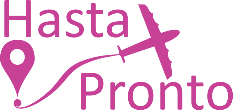 --------------------------------------------------------------------------------------TARIFAS 2024IMPUESTOS Y SUPLEMENTOS
Precios vigentes hasta 27/septiembre/2024, sujeto a disponibilidad.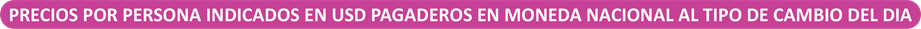 INFORMACIÓN DE MENORES Y ACOMODO EN HABITACIONES: Menor de 8 años en adelante, es considerado junior y paga precio de adulto. Puede compartir habitación con dos adultos y el tipo de habitación a confirmar será triple (cama doble + cama supletoria).Menor de 4 a 7 años – 11 meses, puede compartir habitación con dos adultos y el tipo de habitación a confirmar será triple (cama doble + cama supletoria).Menor de 2 a 3 años – 11 meses, puede compartir habitación con dos adultos, no tendrá derecho a cama extra. Solamente pagarán tarifa aérea. Consultar precio.Menor de menos de 2 años, se considera infante. Puede compartir habitación con dos adultos, no tendrá derecho a cama. Paga una parte proporcional de tarifa aérea más impuestos. Consultar precio.El número máximo de pasajeros en una habitación es de 3 considerando adultos y menores.**SI LOS MENORES NO VIAJAN CON SUS PADRES, ES IMPORTANTE PROTEGER SU SALIDA Y REGRESO A MÉXICO**Para la salida de menores del país, deberá contar oportunamente con el formato sam (autorización de salida del territorio de los estados unidos mexicanos de menores, adolescentes o personas bajo tutela jurídica), para más información, favor de consultar el siguiente link: salida de menoresHOTELES PREVISTOSLista de hoteles más utilizados. Los pasajeros pueden ser alojados en hoteles descritos o similares de igual categoría.INCLUYE:Boleto de avión México – Londres / Roma – México en clase turista.1 maleta documentada de 23 KGS + 1 maleta en cabina de 8 KGS.13 noches de alojamiento en hoteles previstos o similares de categoría turista.Desayuno diario.Traslado aeropuerto – hotel – aeropuerto.Autocar de lujo.Guía acompañante durante todo el recorrido.Visitas en Londres, París, Venecia, Florencia y Roma, con guías locales.Audioguía.Asistencia médica por 35,000 €Documentos se entregan de forma electrónica.NO INCLUYE:Ninguna comida que no esté indicada en itinerario.Servicio de maleteros.Propinas.Gastos de índole personal.Excursiones opcionales.Impuestos aéreos.EXCURSIONES OPCIONALES:Le sugerimos tomar las excursiones opcionales indicadas en este itinerario, ya que serán el complemento en su viaje.Se pueden contratar directamente con el guía acompañante en destino.Se pagarán en destino en euros.Solicite al asesor de viajes, el listado de opcionales para ver el descriptivo, duración y costo.NOTAS IMPORTANTES:El cliente deberá enviar copia de pasaporte con una vigencia de 6 meses a la fecha de regreso de su viaje.Las habitaciones triples tienen cupo limitado, este tipo de habitaciones quedarán sujetas a confirmación.Los horarios de vuelo se le enviaran en la confirmación.En caso de vivir en el interior de la República Mexicana y necesitar de un vuelo doméstico, será importante dar aviso al asesor para que le apoye en buscar la mejor opción de horarios para la conexión con el viaje internacional. Por políticas de línea aérea en salidas grupales en caso de no cubrir un mínimo de 20 espacios vendidos, Operadora Ticket ofrecerá otra salida u opción similares sujetas a modificaciones de tarifaCONDICIONES DE ANTICIPO, PAGOS PARCIALES Y TOTAL PARA LA CONTRATACIÓN DE SERVICIOS: Los anticipos mínimos por pasajero, pagos parciales y pagos totales de los servicios contratados en el paquete de viaje se regirán por las condiciones siguientes:1. Si se contrata con 90 días o más de anticipación a la fecha de salida, se requiere un depósito de $300 USD por pasajero. 	1.1 Un segundo anticipo por pasajero de $ 1,000 USD debiendo ser pagados en firme hasta con 70 días anteriores a la fecha de salida. 2. Si se contrata con 70 días o menos de anticipación a la fecha de salida: 2.1 Se requiere cubrir el equivalente a la emisión de boleto por pasajero. 3. Si se contrata con 40 días o menos de anticipación a la fecha de salida: 3.1 No aplica anticipo alguno y para tal efecto se requiere el pago total en firme y en una sola exhibición de los servicios cotizados quedando siempre y en todo momento la confirmación de los servicios contratados sujeta a disponibilidad. POLÍTICAS DE CANCELACIÓN DE SERVICIOSEL CLIENTE podrá solicitar la cancelación de los servicios contratados haciéndolo saber única y estrictamente por escrito a LA OPERADORA misma que dará contestación en un lapso no mayor a 72 horas de su recepción comprobable y a falta de respuesta se entenderá que la cancelación ha sido aceptada por LA OPERADORA admitiendo EL CLIENTE los cargos de cancelación establecidos a continuación: Si se efectúa: A. Hasta con un mínimo de 90 días antes de la fecha de salida, NO aplica cargos de cancelación. 
- ANTICIPO NO REEMBOLSABLE.B. De 89 a 70 días antes de la fecha de salida, un cargo por cancelación de $ 300 USD por pasajero. C. De 69 a 41 días antes de la fecha de salida, un cargo por cancelación del total de la porción aérea. D. Dentro de los 40 días anteriores a la fecha de salida, incluso el mismo día de la salida, un cargo por cancelación del 100% del costo total de los servicios contratados por pasajero. Cualquier solicitud de cancelación realizada una vez iniciados los servicios contratados y en cualquier momento de su inicio, desarrollo o fin, aplicará un cargo por cancelación del 100% del costo total de los servicios contratados por pasajero.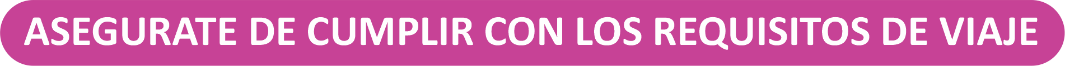               Para más información consulta con tu ejecutivo de ventas.TPLDBLSGLMNR (4 a 7 años 11 meses)$1,799$1,799$2,399$1,699Suplemento aéreo 27 de septiembre $100Suplemento aéreo 20 de septiembre $150Suplemento aéreo: 14 de junio y 19 de julio$550Impuestos aéreos$800CIUDAD HOTEL LONDRESPremier Inn / Millennium & Copthorne / Holiday Inn Wembley / Royal NationalPARÍSIbis Porte De Clichy Centre / Ibis 17 Clichy Batignolles FRANKFURTComfort Airport West / Holiday Inn Express MesseZÚRICHB & B Rumlang / Dorint AirportINNSBRUCKDollinger / Hwest Hall / EdelweissVENECIASan Giuliano / Smart Holiday / Alexander / AlbatrosFLORENCIA Mirage / RaffaelloROMA Aurelia Antica / Midas / Green Park Pamphili